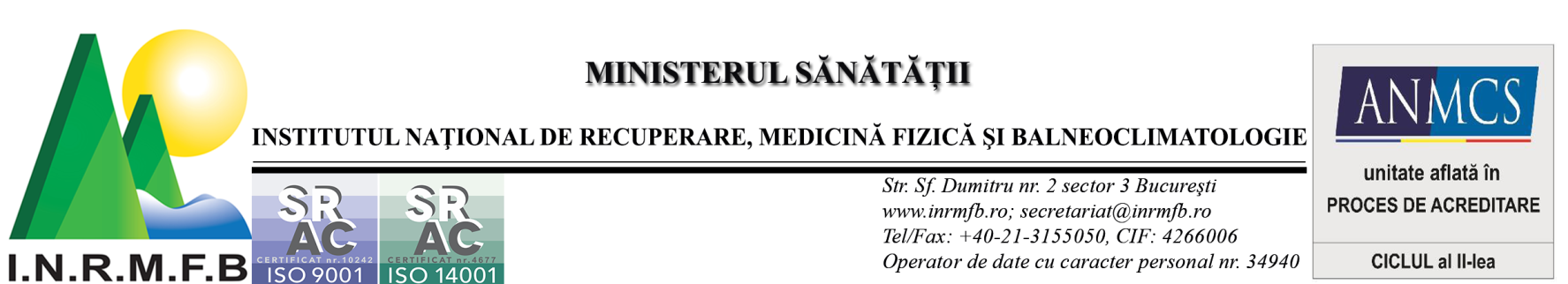 ANUNȚIn temeiul prevederilor OMS nr. 166/2023 pentru aprobarea metodologiilor privind organizarea și desfășurarea concursurilor de ocupare a posturilor vacante și temporar vacante de medic, medic stomatolog, farmacist, biolog, biochimist și chimist din unitățile sanitare publice sau din direcțiile de sănătate publică, precum și a funcțiilor de șef de secție, șef de laborator și șef de compartiment din unitățile sanitare fără paturi sau din direcțiile de sănătate publică, respectiv a funcției de farmacist-șef în unitățile sanitare publice cu paturi, Institutul Național de Recuperare, Medicină Fizică și Balneoclimatologie București organizeaza concurs pentru ocuparea unor posturi contractuale vacante de executie:1 post contractual vacant cu norma intreaga pe perioada nedeterminata de Medic specialist RMFB in cadrul Secției RMFB I (recuperare medicală ortopedie și traumatologie);1 post contractual vacant cu norma intreaga pe perioada nedeterminata de Medic specialist RMFB in cadrul Secției Clinice RMFB II; 1 post contractual vacant cu norma intreaga pe perioada nedeterminata de Medic specialist RMFB in cadrul Secției Clinice RMFB III;1 post contractual vacant cu norma intreaga pe perioada nedeterminata de Medic specialist RMFB in cadrul Secției Sanatoriale RMFB Slănic Moldova;Pentru posturile mai sus mentionate programul de lucru va fi de 7 ore/zi - 35 ore/saptamana; Condiții generale de înscriere la concurs:Poate participa la concurs persoana care îndeplineste condiții generale prevăzute de Legea nr. 53/2003 - Codul muncii, republicată, cu modificările și completările ulterioare, și cerințele specifice prevăzute la art. 542 alin. (1) și (2) din Ordonanța de urgență a Guvernului nr. 57/2019 privind Codul administrativ, cu modificările și completările ulterioare:a) are cetățenia română sau cetățenia unui alt stat membru al Uniunii Europene, a unui stat parte la Acordul privind Spațiul Economic European (SEE) sau cetățenia Confederației Elvețiene;
b) cunoaște limba română, scris și vorbit;
c) are capacitate de muncă în conformitate cu prevederile Legii nr. 53/2003 - Codul muncii, republicată, cu modificările și completările ulterioare;
d) are o stare de sănătate corespunzătoare postului pentru care candidează, atestată pe baza adeverinței medicale eliberate de medicul de familie sau de unitățile sanitare abilitate;
e) îndeplinește condițiile de studii, de vechime în specialitate și, după caz, alte condiții specifice potrivit cerințelor postului scos la concurs;
f) nu a fost condamnată definitiv pentru săvârșirea unei infracțiuni contra securității naționale, contra autorității, contra umanității, infracțiuni de corupție sau de serviciu, infracțiuni de fals ori contra înfăptuirii justiției, infracțiuni săvârșite cu intenție care ar face o persoană candidată la post incompatibilă cu exercitarea funcției contractuale pentru care candidează, cu excepția situației în care a intervenit reabilitarea;
g) nu execută o pedeapsă complementară prin care i-a fost interzisă exercitarea dreptului de a ocupa funcția, de a exercita profesia sau meseria ori de a desfășura activitatea de care s-a folosit pentru săvârșirea infracțiunii sau față de aceasta nu s-a luat măsura de siguranță a interzicerii ocupării unei funcții sau a exercitării unei profesii;
h) nu a comis infracțiunile prevăzute la art. 1 alin. (2) din Legea nr. 118/2019 privind Registrul național automatizat cu privire la persoanele care au comis infracțiuni sexuale, de exploatare a unor persoane sau asupra minorilor, precum și pentru completarea Legii nr. 76/2008 privind organizarea și funcționarea Sistemului Național de Date Genetice Judiciare, cu modificările ulterioare, pentru domeniile prevăzute la art. 35 alin. (1) lit. h) din Hotărârea Guvernului nr. 1336/2022 pentru aprobarea Regulamentului-cadru privind organizarea și dezvoltarea carierei personalului contractual din sectorul bugetar plătit din fonduri publice.

Condiţiile specifice necesare în vederea participării la concurs şi a ocupării funcției contractuale sunt:- diploma de medic sau diploma de licenta in medicina;- stagiu de rezidentiat terminat;- certificat de confirmare prin ordin al ministrului sanatatii de medic in specialitatea RMFB;- condițiile specifice pe care trebuie să le îndeplinească persoana care participă la concursul/examenul pentru ocuparea unui post vacant sau temporar vacant sunt prevazute in fișa postuluiDosarele de inscriere la concurs trebuie sa contina urmatoarele:(1)
a) formularul de înscriere la concurs, conform modelului prevăzut în anexa nr. 2 la Hotărârea Guvernului nr. 1.336/2022 pentru aprobarea Regulamentului-cadru privind organizarea și dezvoltarea carierei personalului contractual din sectorul bugetar plătit din fonduri publice (HG nr. 1.336/2022);
b) copia de pe diploma de licență și certificatul de specialist pentru medici;
c) copie a certificatului de membru al organizației profesionale cu viza pe anul în curs;
d) dovada/înscrisul din care să rezulte că nu i-a fost aplicată una dintre sancțiunile prevăzute la art. 455 alin. (1) lit. e) sau f), la art. 541 alin. (1) lit. d) sau e), respectiv la art. 628 alin. (1) lit. d) sau e) din Legea nr. 95/2006 privind reforma în domeniul sănătății, republicată, cu modificările și completările ulterioare;
e) acte doveditoare pentru calcularea punctajului prevăzut în anexa nr. 3 la ordin;
f) certificat de cazier judiciar sau, după caz, extrasul de pe cazierul judiciar;
g) certificatul de integritate comportamentală din care să reiasă că nu s-au comis infracțiuni prevăzute la art. 1 alin. (2) din Legea nr. 118/2019 privind Registrul național automatizat cu privire la persoanele care au comis infracțiuni sexuale, de exploatare a unor persoane sau asupra minorilor, precum și pentru completarea Legii nr. 76/2008 privind organizarea și funcționarea Sistemului Național de Date Genetice Judiciare, cu modificările ulterioare, pentru candidații înscriși pentru posturile din cadrul sistemului de învățământ, sănătate sau protecție socială, precum și orice entitate publică sau privată a cărei activitate presupune contactul direct cu copii, persoane în vârstă, persoane cu dizabilități sau alte categorii de persoane vulnerabile ori care presupune examinarea fizică sau evaluarea psihologică a unei persoane;
h) adeverință medicală care să ateste starea de sănătate corespunzătoare, eliberată de către medicul de familie al candidatului sau de către unitățile sanitare abilitate cu cel mult 6 luni anterior derulării concursului;
i) copia actului de identitate sau orice alt document care atestă identitatea, potrivit legii, aflate în termen de valabilitate;
j) copia certificatului de căsătorie sau a altui document prin care s-a realizat schimbarea de nume, după caz;
k) curriculum vitae, model comun european. (2) Adeverința care atestă starea de sănătate conține, în clar, numărul, data, numele emitentului și calitatea acestuia, în formatul standard stabilit prin ordin al ministrului sănătății. Pentru candidații cu dizabilități, în situația solicitării de adaptare rezonabilă, adeverința care atestă starea de sănătate trebuie însoțită de copia certificatului de încadrare într-un grad de handicap, emis în condițiile legii.(3) Copiile de pe actele prevăzute la alin. (1) lit. b), c), i) și j), precum și copia certificatului de încadrare într-un grad de handicap prevăzut la alin. (2) se prezintă însoțite de documentele originale, care se certifică cu mențiunea „conform cu originalul“ de către secretarul comisiei de concurs.(4) Documentul prevăzut la alin. (1) lit. f) poate fi înlocuit cu o declarație pe propria răspundere privind antecedentele penale. În acest caz, candidatul declarat admis la selecția dosarelor și care nu a solicitat expres la înscrierea la concurs preluarea informațiilor privind antecedentele penale direct de la autoritatea sau instituția publică competentă cu eliberarea certificatelor de cazier judiciar are obligația de a completa dosarul de concurs cu originalul documentului prevăzut la alin. (1) lit. f), anterior datei de susținere a probei scrise și/sau probei practice.(5) În situația în care candidatul solicită expres în formularul de înscriere la concurs preluarea informațiilor direct de la autoritatea sau instituția publică competentă cu eliberarea certificatelor de cazier judiciar, extrasul de pe cazierul judiciar se solicită de către autoritatea sau instituția publică organizatoare a concursului, potrivit legii.(6) Documentele prevăzute la alin. (1) lit. d) și f) sunt valabile 3 luni și se depun la dosar în termen de valabilitate.Concursul constă în următoarele etape:a) selecția dosarelor de înscriere (Proba A) și stabilirea punctajului rezultat din analiza și         evaluarea activității profesionale și științifice pentru proba suplimentară de departajare (Proba      D), prevăzută în anexa nr. 3 la ordin;
b) proba scrisă (Proba B);
c) proba clinică sau practică, în funcție de specificul postului publicat la concurs (Proba C) ;Se pot prezenta la următoarea etapă numai candidații declarați admiși la etapa precedentă.Sunt declarați admiși candidații care au obținut minimum 50 de puncte la proba scrisă, respectiv 50 de puncte la proba clinică/practică, după caz. În urma susținerii tuturor probelor vor fi declarați admiși candidații care au realizat un punctaj minim de 50 de puncte, în urma calculării mediei aritmetice.Clasamentul candidaților promovați se întocmește pentru fiecare post publicat pentru care s-a candidat.Candidatii vor depune dosarele de inscriere la concurs la sediul institutului din Bucuresti, Sector 3, Str. Sf. Dumitru, nr. 2 - Serviciul R.U.N.O.S., in termen de 10 zile lucratoare de la data publicarii prezentului anunt, intre orele  8.00 – 16.00.Rezultatul selectiei dosarelor de concurs se afiseaza de catre secretariatul comisiei de concurs, cu mentiunea admis sau respins, insotita, dupa caz de motivul respingerii, la sediul institutului, precum si pe pagina de internet a institutului, in termenul prevazut in calendarul de desfasurare a concursului.Candidații vor avea asupra lor în zilele de concurs Cartea de Identitate.Calendarul de desfasurare a concursului, bibliografia si tematica si fisa postului conform anexelor prezentului anunt de concurs.Metodologia de concurs este cea prevazuta in OMS nr. 166/2023.Relații suplimentare se pot obține la sediul institutului, din strada Sf. Dumitru, nr. 2, Sector 3, București, Serviciul R.U.N.O.S., e-mail: ru@inrmfb.ro, tel. 021.313.53.30.     MANAGER,Adrian MIULESCUSEF SERVICIU RUNOS,    Ec. Carmen JALBA